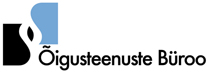 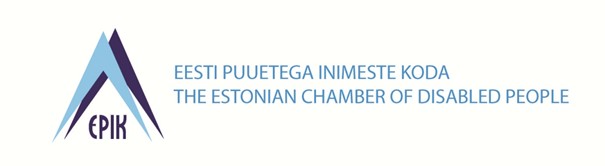 Tasuta õigusnõustamine erivajadusega inimestele üle EestiEesti Puuetega Inimeste Koda (EPIKoda) koostöös sihtasutusega Õigusteenuste Büroo (ÕTB) alustab aprillist 2017 õigusnõustamise teenuse pakkumist keskmise, raske või sügava puudega inimestele. Erivajadusega isiku elukondlike õigusküsimuste lahendamiseks võivad sihtgrupi esindajatena nõustamisele pöörduda ka sihtgrupi hooldajad või pereliikmed. Teenuse eesmärgiks on tagada erivajadustega isikutele õigusnõustamine ja abistamine igapäevasel ametiasutustega suhtlemisel ning asjaajamisel. Õigusabi tagatakse elukondlike õigusmurede lahendamisel: võlad, eluase, pereasjad, tööasjad, toetused jms. kohtumisega õigusnõustamisega (vajadusel ka  veebisilla vahendusel (Skype)), õigusinfot saab küsida telefonitsi ja veebinõustamise teel.Õigusnõustamise teenust pakutakse 15-s ligipääsetavas nõustamiskohas üle Eesti koostöös maakondlike puuetega inimeste kodadega. Teenus on sihtgrupi jaoks tasuta.Õigusnõustamiseks on vajalik eelregistreerimine SA Õigusteenuste Büroo telefonidel: 601 5122 või 53 850 005 (SMS).Vajadusel on võimalus kasutada nõustamisprotsessis viipekeeletõlki.Täpsem info teenuse kohta on leitav EPIKoja veebilehelt: http://www.epikoda.ee/tegevus/oigusnoustamineLisainfo: Tauno Asuja, Eesti Puuetega Inimeste Koja peaspetsialist, tel: 661 6614, 
e-post: tauno.asuja@epikoda.eeÕigusnõustamise teenust rahastab Justiitsministeerium.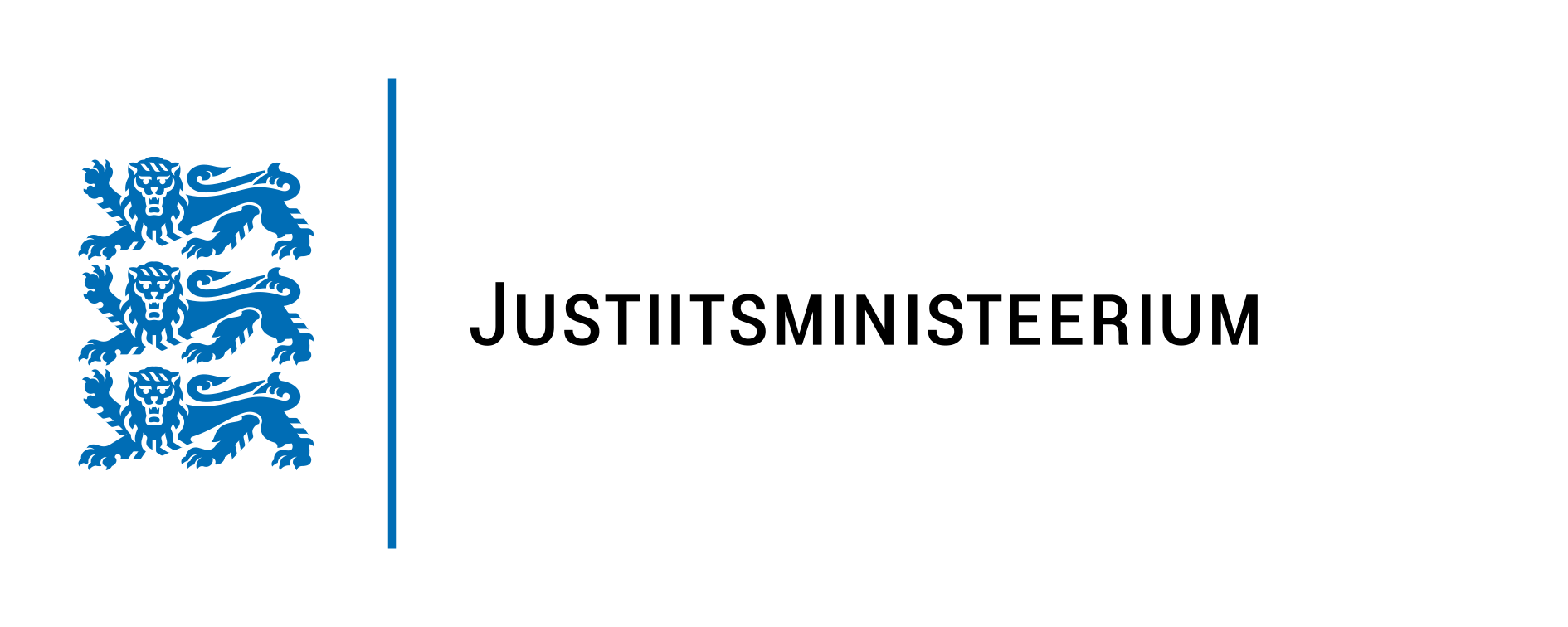 MaakondÕigusnõustamise teenuse osutamise kohadTeenuse osutamise regulaarsus Nõustamised  aprillisHarjuEesti Puuetega Inimeste Koda 
(Toompuiestee 10, Tallinn)iganädalaselt reedeti07. aprHiiuHiiumaa Puuetega Inimeste Koda 
(Lootuse 2, Käina alevik)kuu viimane neljapäev27. aprIda- ViruIda-Virumaa Puuetega Inimeste Koda 
(Kaare 7, Jõhvi)kuu 1. kolmapäev05. aprIda- ViruNarva kohtumaja (1.Mai 2, Narva)kuu 1. kolmapäev05. aprJõgevaJõgevamaa Puuetega Inimeste Koda 
(Ristiku 3, Jõgeva)kuu 4. esmaspäev24. aprJärvaJärvamaa Puuetega Inimeste Koda 
(Lai 33, Paide)kuu 3. esmaspäev17. aprLääne- ViruLääne-Virumaa Puuetega Inimeste Koda 
(Lille 8, Rakvere)kuu 1. kolmapäev05. aprPõlvaPõlvamaa Puuetega Inimeste Koda 
(Uus 2, Põlva)kuu 2. kolmapäev12. aprPärnuPärnumaa Puuetega Inimeste Koda 
(Riia mnt 70, Pärnu)kuu 2. teisipäev11. aprRaplaRaplamaa Puuetega Inimeste Koda 
(Kuusiku tee 5, Rapla)kord kvartalis20. aprSaareSaaremaa Puuetega Inimeste Koda 
(Pikk 39, Kuressaare)kuu viimane reede28. aprTartuTartu Puuetega Inimeste Koda 
(Rahu 8, Tartu)kuu 4. esmaspäev24. aprValgaValgamaa Puuetega Inimeste Koda 
(Kungla 15, Valga)kuu 2. kolmapäev12. aprViljandiViljandi Puuetega Inimeste Nõukoda 
(Posti 20, Viljandi)kuu 3. esmaspäev17. aprVõruVõrumaa Puuetega Inimeste Koda 
(Lembitu 2, Võru)kuu 2. kolmapäev12. apr